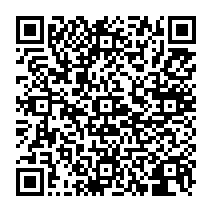 Specification clause for Coral ClassicN10 GENERAL FIXTURES/ FURNISHINGS/ EQUIPMENT300 ENTRANCE MATTING:Coral ClassicProduct:10mm Coral Classic in colour .............. Supplied and installed or supplied only from Syncros Entrance Matting Systems, (FESSI certified) Triumph Way, Kempston, Beds, MK42 7QB, and Tel. 01234 314314 / Fax 01234 314306 / E-mail: sales@syncros.co.uk in accordance with the manufacturer’s installation details. Product reference: 	Coral Classic			Coral Classic FRColour/ pattern: (delete as appropriate)4730 raven black4721 mouse grey4727 navy blue4722 caribbean blue4701 anthracite4710 metal blue4707 night blue4702 sparkling blue 4716 autumn4736 pumpkin4744 espresso4714 granite4706 terra4704 sahara4724 caramel4734 pecan4708 rainforest4723 striking red